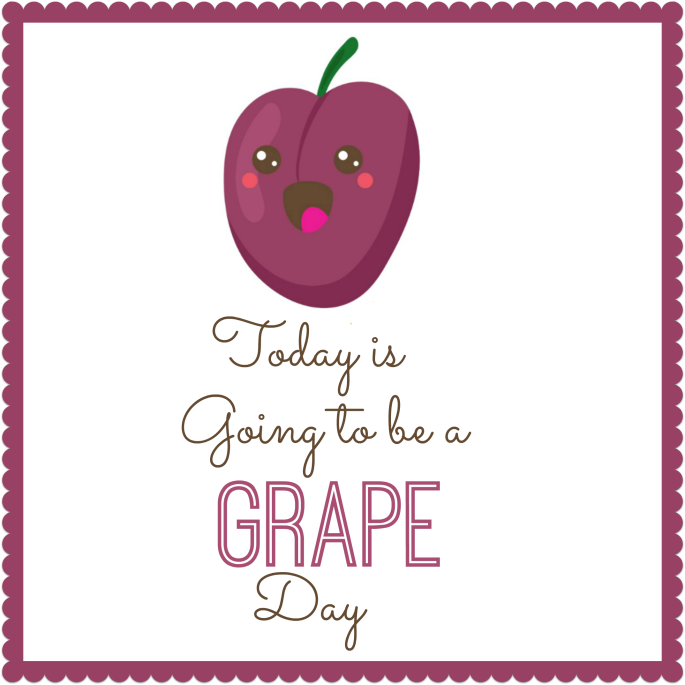 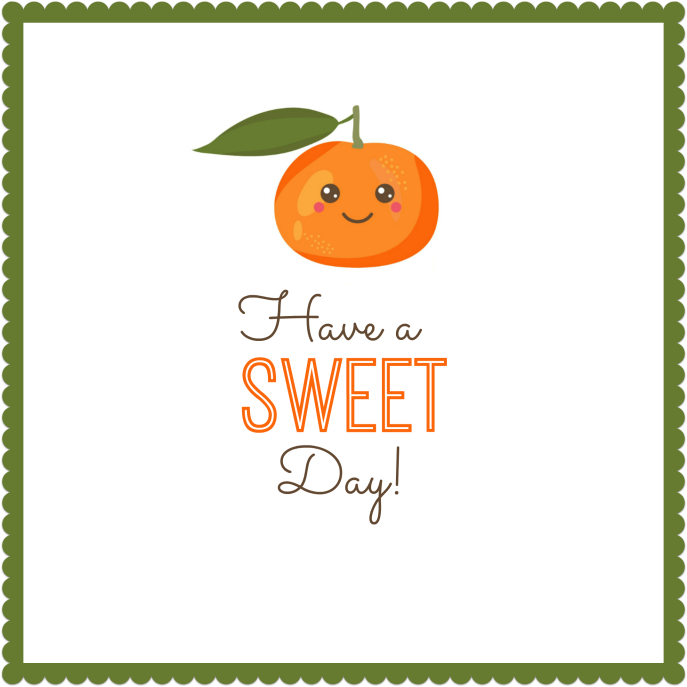 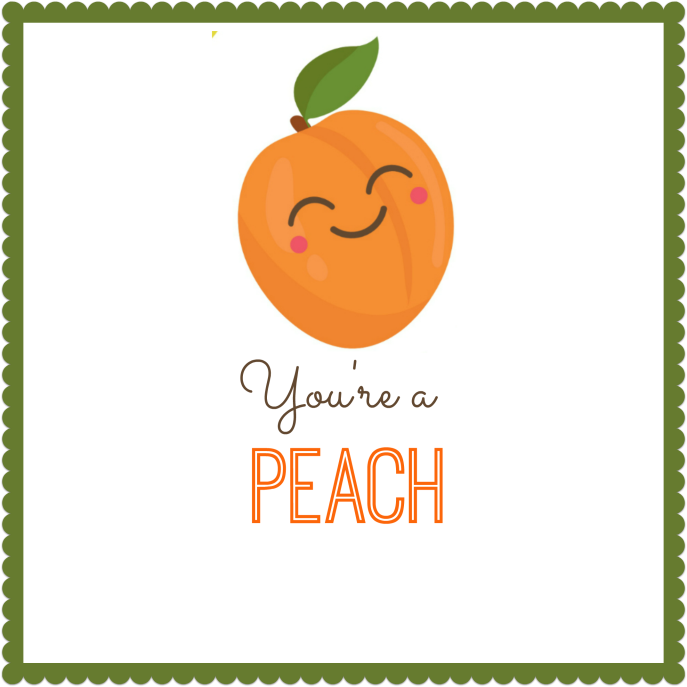 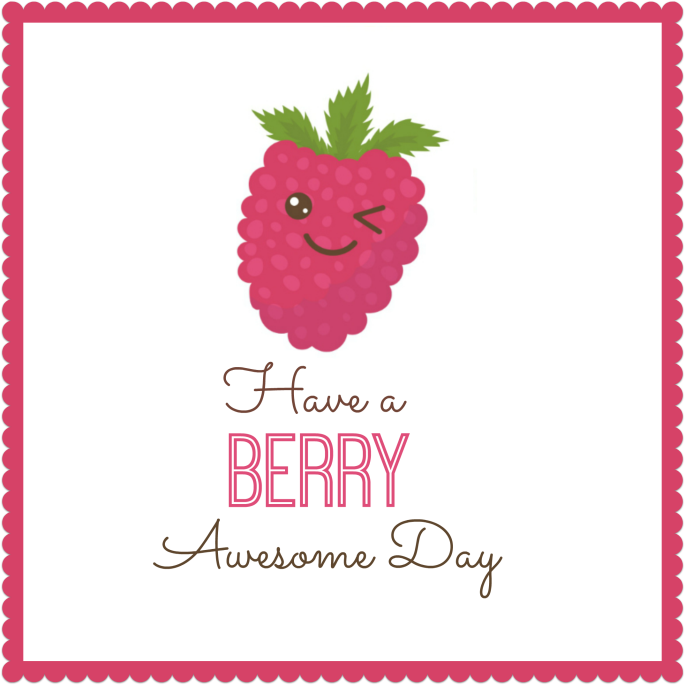 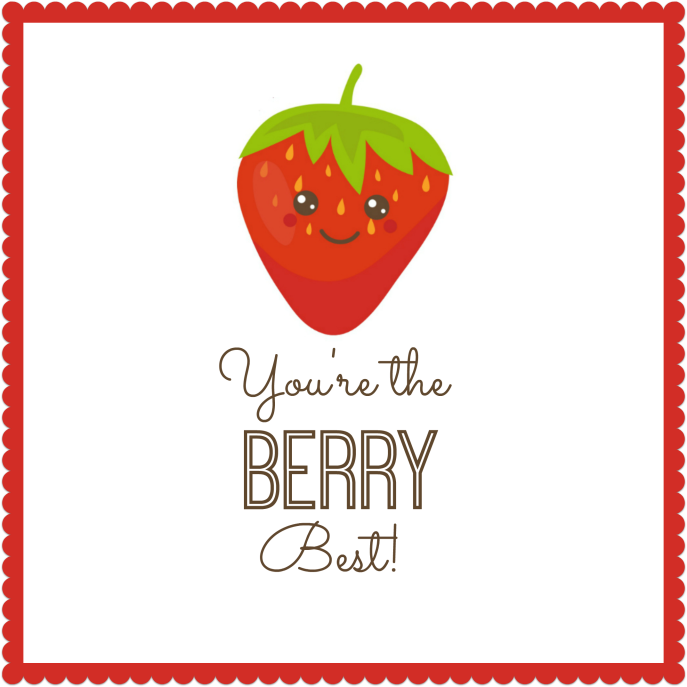 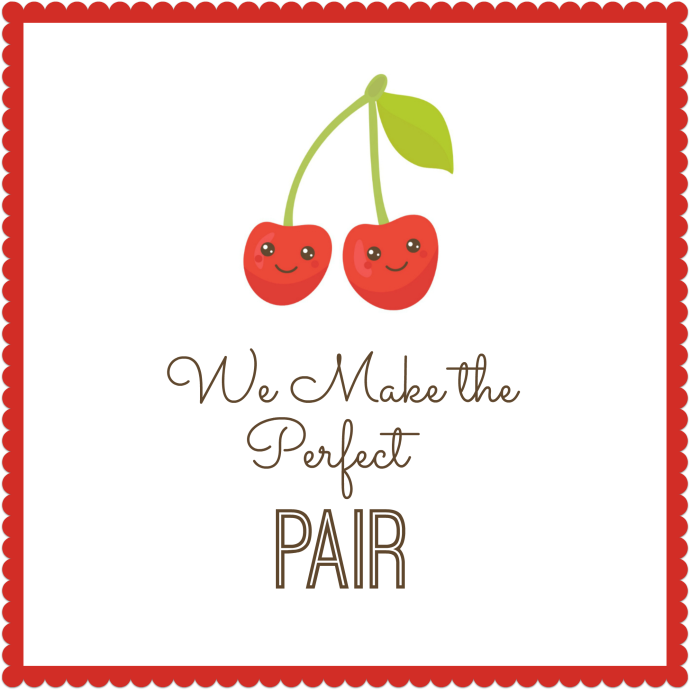 Copyright 2017 Tatertots & Jello – for personal use only 